Wereldpremière voor de vierde generatie van de smart electric drive 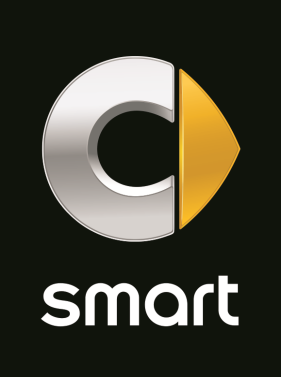 Elektrische versie van alle smart-modellenStuttgart/Parijs.  De nieuwe smart electric drive* maakt elektrische mobiliteit aantrekkelijker dan ooit. Dat komt omdat hij de wendbaarheid van smart combineert met lokaal emissievrij rijden: de ideale mix voor stedelijke mobiliteit. Het elektrische rijplezier van de vierde generatie beperkt zich niet tot de smart fortwo coupé en smart fortwo cabrio maar wordt voor het eerst ook verkrijgbaar in de smart forfour met vier plaatsen. In de toekomst zal smart als enige autoconstructeur ter wereld zijn hele modellengamma aanbieden met verbrandingsmotoren en in een zuiver elektrische variant met batterij. De smart electric drive viert zijn wereldpremière op het autosalon van Parijs (1 tot 16 oktober 2016) terwijl de commercialisering in december 2016 van start gaat in de Verenigde Staten. Europa volgt begin 2017. "Een smart is de perfecte stadswagen en met zijn electric drive-aandrijving wordt hij nog iets perfecter," verklaarde Annette Winkler, Hoofd van smart. "Daarom zullen we binnenkort elektrische versies aanbieden van al onze modellen: smart fortwo, smart cabrio en zelfs onze smart forfour. Samen met tal van smart-fans en enthousiaste bestuurders van de drie vorige generaties kijken we uit naar de nieuwe smart electric drive met zijn unieke rijplezier. Bovendien genieten klanten erg aantrekkelijke prijzen, zeker in landen waar premies worden toegekend." De belangrijkste informatie in een oogopslag:smart is de enige autoconstructeur ter wereld die zijn modellengamma aanbiedt in klassieke versies met verbrandingsmotor en zuiver elektrische modellen met batterij: de smart fortwo, smart fortwo cabrio en smart forfour zijn allemaal verkrijgbaar als electric drive-model.De smart fortwo cabrio is bovendien de enige elektrische cabriolet op de markt.Met zijn koppel van 160 Nm kan de 60 kW sterke elektrische auto erg pittige acceleraties voorleggen.* Elektriciteitsverbruik, gewogen:  13,1 – 12,9 kWh/100 km, CO2-emissies gemengde cyclus:  0 g/kmEen volledig opgeladen batterij heeft voldoende vermogen om ongeveer 160 kilometer af te leggen volgens de NEDC-cyclus. Daarmee leent hij zich perfect voor gebruik in de stad.Met zijn uiterst krachtige geïntegreerde lader kan de smart electric drive dubbel zo snel worden opgeladen als vroeger (afhankelijk van het land en het elektriciteitsnet).Met de nieuwe snellader (als optie verkrijgbaar vanaf 2017) kan hij zelfs volledig worden opgeladen in minder dan 45 minuten (afhankelijk van het land en het elektriciteitsnet). In Duitsland zullen de prijzen voor de smart fortwo electric drive beginnen bij 21.940 euro. Wanneer daar nog de milieubonus wordt afgetrokken, kost hij minder dan 18.000 euro.
smart electric drive: pittig, stil en lokaal emissievrij rijden in de stadQua rijeigenschappen toont de smart electric drive zich wendbaarder en levendiger dan ooit tevoren. Daar draagt ook de ultrakleine draaicirkel toe bij: met 6,95 meter voor de tweezitter is hij precies even groot als die van zijn klassiek aangedreven tegenhanger. Ook genieten klanten eindeloze mogelijkheden wat kleuren en optionele uitrusting betreft: de elektrische modellen van smart staan garant voor een maximale personalisering. De laadtijd is een belangrijke factor voor kopers van elektrische auto's en de nieuwe smart electric drive werd ook op dat vlak ingrijpend verbeterd. Zo beschikken alle modellen standaard over een nieuwe, krachtige geïntegreerde lader. In de Verenigde Staten en Groot-Brittannië bedraagt de laadtijd 2,5 uur, de helft van de laadtijd van zijn voorganger. In Duitsland, waar een andere lader vereist is door de enkelfasige wisselstroom, zal de smart electric drive in de toekomst 40 procent sneller kunnen worden opgeladen aan een standaard huishoudstopcontact. Met de 'smart control'-app kan het laadproces eenvoudig worden opgevolgd vanop afstand en beschikken klanten over tal van extra functies zoals intelligent laden.Vanaf 2017 wordt een bijzonder krachtige snellader van 22 kW verkrijgbaar als optie. Daarmee kan de smart electric drive nog veel sneller worden opgeladen: in minder dan 45 minuten als de lokale omstandigheden driefasig laden mogelijk maken.De smart fortwo electric drive wordt in serie gebouwd in de smart-fabriek van Hambach. De smart forfour electric drive loopt van de band in de fabriek van Novo Mesto (Slovenië). De elektrische smarts zijn uitgerust met een batterij van Daimler-dochter Deutsche ACCUMOTIVE. Deze onderneming, gevestigd in Kamenz (Saksen), bouwt al sinds 2012 het elektrische hart van de smart electric drive. De 60 kW (81 pk) sterke elektromotor zit achterin de smart electric drive en stuurt zijn vermogen via een constante verhouding naar de wielen. Het indrukwekkende koppel van 160 Nm is onmiddellijk beschikbaar vanuit stilstand. De electric drive-modellen hebben een rijbereik van ongeveer 160 kilometer, ideaal voor lokaal emissievrije ritten in de stad. De topsnelheid is elektronisch begrensd op 130 km/u om het rijbereik te maximaliseren. Dankzij de vermogenseigenschappen van de elektromotor heeft de smart slechts een vaste transmissieverhouding nodig. Schakelen hoeft dus niet en dat is een groot voordeel in het drukke stadsverkeer. Wanneer de achteruitversnelling wordt ingeschakeld, verandert de motor gewoon van draairichting. De aandrijving wordt geproduceerd in de Renault-fabriek van Cléon (Noord-Frankrijk). De gegevens van de nieuwe smart electric drive in een oogopslag:
Behalve de basismodus omvat de transmissie ook een ECO-modus, ontwikkeld met het oog op een bijzonder efficiënte rijstijl. Hij beperkt de topsnelheid, regelt de curve van het gaspedaal bij en schakelt het maximale energierecuperatieniveau in. Tijdens het uitbollen of remmen wordt de kinetische energie van de wagen omgezet in elektrische energie. Dat noemen we recuperatie. De radargestuurde recuperatie, die actief is in de basismodus van de transmissie, werkt anticiperend. De verkeerssituatie wordt opgevolgd door een radarsensor en het systeem selecteert het recuperatieniveau dat het best aansluit bij de huidige situatie. Om energie te besparen en het rijbereik te vergroten, beschikt de smart electric drive ook over een programmeerbare klimaatregeling. Zo wordt het interieur reeds voor het vertrek op temperatuur gebracht terwijl de auto nog aan het stopcontact hangt.Met de 'smart control'-app kunnen eigenaars heel wat elektrische rij-informatie oproepen via hun smartphone, tablet of pc en kunnen functies zoals de programmeerbare klimaatregeling eenvoudig vanop afstand worden ingesteld. Het nieuwe model heeft ook meer bedieningsmogelijkheden dan zijn voorganger. Zo kunnen er voortaan twee vertrekuren worden ingesteld, zodat de intelligente laadfunctie en programmeerbare klimaatregeling niet altijd opnieuw moeten worden ingesteld voor frequente ritten.De smart electric drive-modellen breiden de al rijkelijke standaarduitrusting van hun stalgenoten met klassieke aandrijving nog verder uit. Zo beschikken ze over een dashboardinstrument met vermogensmeter en weergave van de batterijstatus (standaard) en kunnen ze worden uitgerust met een winterpakket met verwarmbaar stuurwiel voor een maximaal klimaatcomfort (optie). Het electric drive designpakket (optie) geeft de auto een expressieve look met de exclusieve kleur 'electric green' voor de tridion-veiligheidskooi en buitenspiegels. Op het gebied van kleuren en optionele uitrusting komt het personaliseringsprogamma smart BRABUS tailor made trouwens aan alle wensen tegemoet, ook voor de smart fortwo electric drive. Met zijn opvallende designdetails in electric green is de speciale reeks smart electric drive greenflash een sensationeel hoogtepunt voor de marktlancering. Deze bijzondere smart electric drive wordt verkrijgbaar als coupé en cabrio met prijzen vanaf 27.839 euro (na aftrek van milieubonus: 23.459 euro).Na zijn wereldpremière in Parijs wordt de nieuwe smart fortwo electric drive nog voor het einde van het jaar gelanceerd in de Verenigde Staten, waar de jongste tijd ongeveer een op vier smarts wordt verkocht met een batterijaandrijving. Begin 2017 worden de tweezitter en vierzitter dan in Europa gelanceerd.Elektrische geschiedenis van smartDoor in 2007 een eerste elektrisch aangedreven testvloot te lanceren in Londen, fungeerde smart ook op het gebied van elektrische mobiliteit als pionier. Honderd exemplaren van de smart fortwo electric drive werden met groot succes losgelaten op de Britse hoofdstad. Reeds in 2009 lanceerde smart de tweede generatie van de smart fortwo electric drive en werd het model geïntroduceerd in achttien landen. Het doel bestond erin zo veel mogelijk informatie te verzamelen over hoe klanten hun elektrische wagen gebruiken en opladen. De enorme vraag overtrof alle verwachtingen. In plaats van de geplande 1.000 voertuigen rolden uiteindelijk meer dan 2.000 stuks van de smart fortwo electric drive van de band in Hambach.Vanaf juni 2012 slaagde de derde generatie van de smart fortwo electric drive er ook in om een breed publiek te veroveren met zijn innovatieve en toekomstgerichte aandrijfconcept. Bovendien was de smart fortwo in 2013 de allereerste volledig elektrische auto uit Europa die in China werd geïmporteerd. In Duitsland werkte de elektrische smart zich op een mum van tijd op tot marktleider in het segment van de batterijaangedreven elektrische wagens, goed voor een marktaandeel van ongeveer 40 procent. Die positie kon hij drie jaar op rij vasthouden.De smart electric drive droeg ook bij tot het succes van het merk door deel uit te maken van de car2go-vloot van 1.400 wagens in drie steden. In het kader van dat car2go-programma heeft de smart electric drive sinds zijn lancering meer dan 35 miljoen kilometer afgelegd in veeleisende dagelijkse rijomstandigheden.Meer informatie over smart vindt u online op: www.media.daimler.com en www.smart.comsmart electric drivefortwofortwo
cabrioforfour
Elektromotordriefasige synchrone motordriefasige synchrone motordriefasige synchrone motorBatterijLithium-ionbatterijLithium-ionbatterijLithium-ionbatterijBatterijcapaciteit (kWh)17,617,617,6Vermogen elektromotor (kW/pk)60/8160/8160/81Koppel elektromotor (Nm)160160160EfficiëntieklasseA+A+A+Acceleratie
0-100 km/u (sec.)11,511,812,7Rijbereik NEDC (km)160155155Topsnelheid (km/u)130130130Laadtijd, 20-100% aan huishoudstopcontact (u)6 (WEU/UK), 13 (USA)6 (WEU/UK), 13 (USA)6 (WEU/UK), 13 (USA)Laadtijd, 20-100% aan Wallbox (min.)3,5 (WEU), 2,5 (UK/USA)3,5 (WEU), 2,5 (UK/USA)3,5 (WEU), 2,5 (UK/USA)